Safety Science serves as an international medium for research in the science and technology of human safety. It extends from safety of people at work to other spheres, such as transport, leisure and home, as well as every other field of man's hazardous activities.

Safety Science is multidisciplinary. Its contributors and its audience range from psychologists to chemical engineers. The journal covers the physics and engineering of safety; its social, policy and organisational aspects; the management of risks; the effectiveness of control techniques for safety; standardization, legislation, inspection, insurance, costing aspects, human behaviour and safety and the like.

Safety Science will enable academic researchers, engineers and decision makers in companies, government agencies and international bodies, to augment their information level on the latest trends in the field, from policy makers and management scientists to transport engineers.

The journal focuses primarily on original research papers across its whole scope, but also welcomes state-of-the-art review papers and first hand case histories on accidents and disasters of special significance. The emphasis is on safety risks, as distinct from health risks, but may include both.


For news, resources and information about Elsevier's publications in Safety follow this link http://www.eslevier.com/safety 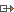 Hide Aims & Scope The purpose of Human Factors and Ergonomics in Manufacturing & Service Industries is to facilitate discovery, integration, and application of [...]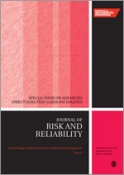 Proceedings of the Institution of Mechanical Engineers, Part O: Journal of Risk and ReliabilityImprint: SAGE Publikation LtDFrequency:QuarterlyISSN: eISSN: 1748-006X1748-0078Aims and Scope"The Journal has quickly established itself as one of the most significant publications in its field. JRR is a truly international publication, having attracted authors from many different countries. The development of JRR is overseen by myself along with an Editorial Board of recognised international experts covering the range of topics which make up the discipline.If you are currently working in the risk and reliability field we hope you will consider publishing your current and future papers in JRR"The Journal of Risk and Reliability is for researchers and practitioners who are involved in the field of risk analysis and reliability engineering. The journal will publish high quality papers covering all practical issues associated with the safe and reliable design and operation of engineering systems from any industrial sector.Important factors which contribute to this subject area include:Systems reliability assessment ,Risk analysis,Safety case production / safety critical systems,Hazard analysisMaintainability,Maintenance planning, scheduling and optimisation,Repairable systems analysis,Failure analysisAvailability modelling,Integrated logistics support,Life cycle costs,Human reliability,Software reliability,Safety critical software,Systems health monitoring,Fault diagnostics,Fault prognostics,Reliability data collection and analysis,Service system reliability,Condition monitoring,Accident analysis / Incident reporting,Reliability test planning / Reliability assurance programmes,Security,Physics of failure,Root cause analysis, EditorProfessor J D Andrews Odkazhttp://www.sagepub.com/journals/Journal202028#tabview=manuscriptSubmission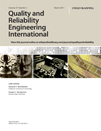 Quality and Reliability Engineering InternationalImprint: John Wiley & Sons, LtdISSN:0748-8017Aims and ScopeQuality and Reliability Engineering International is a journal devoted to practical engineering aspects of quality and reliability. A refereed bimonthly technical journal, it covers the development and practical application of existing theoretical methods, research and industrial practices. Articles in the journal will be concerned with case studies, tutorial-type reviews and also with applications of new or well-known theory to the solution of actual quality and reliability problems in engineering.
Papers describing the use of mathematical and statistical tools to solve real life industrial problems are encouraged, provided that the emphasis is placed on practical applications and demonstrated case studies.
The scope of the journal is intended to include components, physics of failure, equipment and systems from the fields of electronic, electrical, mechanical and systems engineering. The areas of communications, aerospace, automotive, railways, shipboard equipment, control engineering and consumer products are all covered by the journal.
Quality and reliability of hardware as well as software are covered. Papers on software engineering and its impact on product quality and reliability are encouraged. The journal will also cover the management of quality and reliability in the engineering industry.
Special issues on a variety of key topics are published every year and contribute to the enhancement of Quality and Reliability Engineering International as a major reference in its field.Editor-in-ChiefImpact Factor: 13Odkazhttp://onlinelibrary.wiley.com/journal/10.1002/(ISSN)1099-1638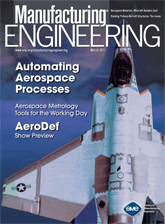 Manufacturing Engineering Imprint: Soc Manufacturing EngfineersFrequency:ISSN:Aims and ScopeManufacturing Engineering magazine delivers information you need to remain a leader, whether you are a job shop owner or other manufacturing professional and whether you work for a small, specialized shop, mid-sized supplier or large OEMEditor-in-ChiefImpact Factor: 5-Year Impact Factor: Issues per year:Odkazhttp://www.sme.org/downloads/advertising/mediakit/upcomingissues.pdf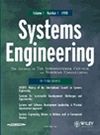 Systems EngineeringImprint: John Wiley and Sons Inc.ISSN: 1098-1241Aims and ScopeSystems Engineering , The Journal of the International Council on Systems Engineering (INCOSE), is a primary source of multidisciplinary information for the systems engineering and management of products and services, and processes of all types. Systems engineering activities involve the technologies, processes, and systems management approaches needed for: definition of systems, including identification of user requirements and technological specifications; development of systems, including conceptual architectures, tradeoff of design concepts, configuration management during system development, integration of new systems with legacy systems, and integrated product and process development; and deployment of systems, including operational test and evaluation, maintenance over an extended lifecycle, and reengineering. Modern systems, including both products and services, are often very knowledge intensive, and are found in both the public and private sectors. The journal emphasizes strategic and program management of these, and the information and knowledge base for knowledge principles, knowledge practices, and knowledge perspectives for the engineering of systems. Definitive case studies involving systems engineering practice are especially welcome.EditorImpact Factor: 5-Year Impact Factor: Issues per year:Odkazhttp://eu.wiley.com/WileyCDA/WileyTitle/productCd-SYS.html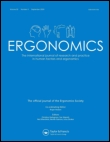 ErgonomicsImprint: Taylor & FrancisFrequency: 12 issues per yearPrint ISSN: Online ISSN: 0014-01391366-5847Aims and ScopeErgonomics, also known as human factors, is the scientific discipline that seeks to understand and improve human interactions with products, equipment, environments and systems. Drawing upon human biology, psychology, engineering and design, ergonomics aims to develop and apply knowledge and techniques to optimise system performance, whilst protecting the health, safety and well-being of individuals involved. The attention of ergonomics extends across work, leisure and other aspects of our daily lives.The journal Ergonomics is an international multi-disciplinary refereed publication, with a 50 year tradition of disseminating high quality research. Original submissions, both theoretical and applied, are invited from across the subject, including physical, cognitive, organisational and environmental ergonomics. Papers reporting the findings of research from cognate disciplines are also welcome, where these contribute to understanding equipment, tasks, jobs, systems and environments and the corresponding needs, abilities and limitations of people.EditorRoger HaslamOdkazhttp://www.tandf.co.uk/journals/titles/00140139.asp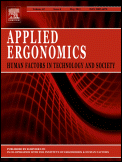 Applied ErgonomicsHuman Factors in Technology and SocietyImprint: 
ELSEVIERISSN: 0003-6870Aims and ScopeApplied Ergonomics is aimed at ergonomists and all those interested in applying ergonomics/human factors in the design, planning and management of technical and social systems at work or leisure. Readership is truly international with subscribers in over 50 countries. Professionals for whom Applied Ergonomics is of interest include: ergonomists, designers, industrial engineers, health and safety specialists, systems engineers, design engineers, organizational psychologists, occupational health specialists and human-computer interaction specialists.

Applied Ergonomics welcomes original contributions on the practical applications of ergonomic design and research. Areas covered include applications in the office, industry, consumer products, information technology and military design.Editor-in-ChiefProfessor K.C. Parsons 
Professor J.R. WilsonImpact Factor: 1.1055-Year Impact Factor: 
1.497 Issues per year:6Odkazhttp://www.elsevier.com/wps/find/journaldescription.cws_home/30389/description#description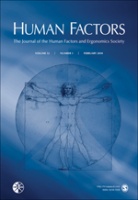 Human FactorsThe Journal of the Human Factors and Ergonomics SocietyImprint: ISSN: Aims and ScopeHuman Factors: The Journal of the Human Factors and Ergonomics Society (HF) is a bimonthly peer-reviewed journal presenting original works of scientific merit that contribute to the understanding and advancement of the systematic consideration of people in relation to machines, systems, tools, and environments. Human Factors highlights fundamental human capabilities, limitations, and tendencies, as well as the basics of human performance, with the goal of promoting improvements in the human-system interface that lead to safer and more effective use.Articles encompass the applications and implications of laboratory and real-world research, quantitative and qualitative approaches to theory, evaluative reviews of the literature, and state-of-the-art reviews that cover all aspects of the human-system interface. Each issue of Human Factors offers broad-based, multidisciplinary research on topics such as• Accidents, Safety, and Human Error,• Aerospace Systems
, Aging,  Attentional Processes, • Automation and Expert Systems,• Biomechanics, Anthropometry and Work ,Physiology,• Cognitive Processes,• Communication Systems,• Computer Systems,• Consumer Products and Tools,• Displays and Controls,• Health and Medical Systems; Patient Safety,• Individual Differences,• Macroergonomics and the Environment,• Manufacturing and Process Control Systems,• Naturalistic Decision Making,• Psychological States,• Psychomotor Processes,• Sensation and Perception,• Simulation and Virtual Reality,• Situation Awareness,• Surface Transportation Systems,• Training, Education, and Instructional Systems,• Visual Systems,• Work System and Workload AnalysisHuman Factors will be of particular interest to those interested in human factors/ergonomics, robotics, human-computer interaction, training, industrial engineering, applied psychology, cognitive science, design, biomechanics, architecture, aeronautics, military systems, medical systems, and transportation.Editor-in-ChiefWilliam Marras Odkazhttp://www.sagepub.com/journals/Journal201912?siteId=sage-us&prodTypes=any&q=human+factors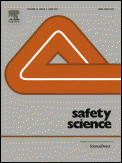 Safety ScienceImprint: ELSEVIERISSN: 0925-7535Aims and ScopeSafety Science serves as an international medium for research in the science and technology of human safety. It extends from safety of people at work to other spheres, such as transport, leisure and home, as well as every other field of man's hazardous activities.

Safety Science is multidisciplinary. Its contributors and its audience range from psychologists to chemical engineers. The journal covers the physics and engineering of safety; its social, policy and organisational aspects; the management of risks; the effectiveness of control techniques for safety; standardization, legislation, inspection, insurance, costing aspects, human behaviour and safety and the like.

Safety Science will enable academic researchers, engineers and decision makers in companies, government agencies and international bodies, to augment their information level on the latest trends in the field, from policy makers and management scientists to transport engineers.

The journal focuses primarily on original research papers across its whole scope, but also welcomes state-of-the-art review papers and first hand case histories on accidents and disasters of special significance. The emphasis is on safety risks, as distinct from health risks, but may include both.
Editor-in-ChiefK. Mearns Impact Factor: 1.2205-Year Impact Factor: 1.426Issues per year:10Odkazhttp://www.elsevier.com/wps/find/journaldescription.cws_home/505657/description#description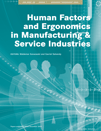 Human Factors and Ergonomics in Manufacturing & Service IndustriesImprint: John Wiley & Sons Inc.ISSN: 10908471, 15206564Aims and ScopeThe purpose of Human Factors and Ergonomics in Manufacturing & Service Industries is to facilitate discovery, integration, and application of scientific knowledge about human aspects of manufacturing, and to provide a forum for worldwide dissemination of such knowledge for its application and benefit to manufacturing industries. The journal covers a broad spectrum of ergonomics and human factors issues with a focus on the design, operation and management of contemporary manufacturing systems, both in the shop floor and office environments, in the quest for manufacturing agility, i.e. enhancement and integration of human skills with hardware performance for improved market competitiveness, management of change, product and process quality, and human-system reliability. (source)Subject Category: Industrial and Manufacturing EngineeringH Index: 13Odkazhttp://www.scimagojr.com/journalsearch.php?q=19111&tip=sidInternational Journal of Engineering EducationImprint: ISSN: Aims and ScopeThe International Journal of Engineering Education (IJEE) is an independent, peer-reviewed journal. It serves as an international archival forum of scholarly research related to engineering education. The journal has published recently in numerous areas of engineering education including >Electrical Engineering, Mechanical Engineering, Civil Engineering, Chemical Engineering, Computer Engineering, Agricultural Engineering, Aerospace Engineering, Thermodynamics, Structural Engineering, Control Engineering, Robotics, Mechatronics, Fluid Mechanics, Nanotechnology, Simulators, Web-based Learning, Remote Laboratories, Engineering Design Methods, Education Research, Students’ Satisfaction and Motivation, Global Projects, and Assessment.CALL FOR PAPERSDesign-Centric Engineering Education NEWComputer-Aided Creativity Enhancement NEWNanotechnology Education Trends NEWLearning through play CLOSEDEditor-in-ChiefAhmad Ibrahim, PhD, PEngOdkazdonalmccarthy@eircom.net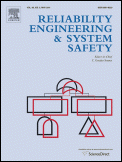 Reliability Engineering & System SafetyImprint: ElsevierISSN: 0951-8320Reliability Engineering and System Safety is an international journal devoted to the development and application of methods for the enhancement of the safety and reliability of complex technological systems, like nuclear power plants, chemical plants, hazardous waste facilities, space systems, offshore and maritime systems, transportation systems, constructed infrastructure and manufacturing plants. The journal normally publishes only articles that involve the analysis of substantive problems related to the reliability of complex systems or present techniques and/or theoretical results that have a discernable relationship to the solution of such problems. An important aim is to achieve a balance between academic material and practical applications. 

The following topics are within the scope of the journal: methods for reliability and probabilistic safety assessment; model and parameter uncertainties; aleatory and epistemic uncertainties, sensitivity analysis, data collection and analysis; engineering judgement and expert opinions; human reliability; test and maintenance policies; models for ageing and life extension; systems analysis of the impact of earthquakes, fires, tornadoes, winds, floods, etc.; codes, standards and safety criteria; operator decision support systems; software reliability; methods and applications of automatic fault detection and diagnosis; dynamic reliability; design and evaluation of man machine systems and human interfaces; design innovation for safety and reliability; safety culture; accident investigation and management. The journal does not normally publish articles that involve fuzzy sets and related non-probabilistic methods unless they contribute significantly to the solution of substantive problems related to the analysis of real systems. 

The journal will contain contributed material in the form of original research papers, review articles, industrial case studies, safety recommendations, and short communications.Editor-in-ChiefCarlos Guedes SoaresImpact Factor: 1.9085-Year Impact Factor:2.305Issues per year:12Odkazhttp://www.elsevier.com/wps/find/journaldescription.cws_home/405908/description#description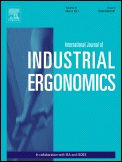 International Journal of Industrial ErgonomicsHide Aims & ScopeImprint: ELSEVIERISSN: 0169-8141The journal publishes original contributions that add to our understanding of the role of humans in today's systems and the interactions thereof with various system components. The journal typically covers the following areas: industrial and occupational ergonomics, design of systems, tools and equipment, human performance measurement and modeling, human productivity, humans in technologically complex systems, and safety. The focus of the articles includes basic theoretical advances, applications, case studies, new methodologies and procedures; and empirical studies. Editor-in-ChiefA. GramopadhyeImpact Factor: 0.9565-Year Impact Factor:1.260Issues per year:

6 Odkazhttp://www.elsevier.com/wps/find/journaldescription.cws_home/505654/description#description